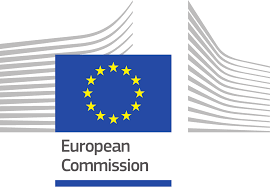 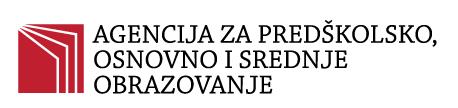 PRIJAVNI OBRAZACZavršna konferencija EPALE BiHEtno selo Stanišići, Hotel Pirg 13. i 14. studenog 2018. godineMolimo Vas da, najkasnije do 09. studenog 2018. godine  do 12:00 sati, popunjene obrasce za Vašeg predstavnika pojedinačno dostavite putem e-maila na sinisa.gataric@aposo.gov.ba ili faksa 051 430 711.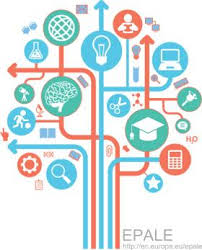 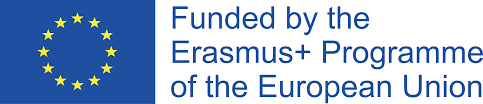 InstitucijaIme i prezimeKontakt podatci (telefon, e-mail)GradPotrebno osigurati smještaj za 12/13. 11. 2018.     Da □  Ne  □Potrebno osigurati  smještaj za 13/14. 11. 2018.     Da  □   Ne   □Troškove smještaja 12/13. i 13/14. studenog 2018. godine  (Etno selo Stanišići hotel Pirg, Pavlovića put 32, Dvorovi 76 300) snosi organizator Konferencije.Potrebno osigurati smještaj za 12/13. 11. 2018.     Da □  Ne  □Potrebno osigurati  smještaj za 13/14. 11. 2018.     Da  □   Ne   □Troškove smještaja 12/13. i 13/14. studenog 2018. godine  (Etno selo Stanišići hotel Pirg, Pavlovića put 32, Dvorovi 76 300) snosi organizator Konferencije.Potrebno pokriti putne troškove za dolazak na događaj.           Da □  Ne  □Troškove prijevoza nadoknađuje organizator Konferencije.Potrebno pokriti putne troškove za dolazak na događaj.           Da □  Ne  □Troškove prijevoza nadoknađuje organizator Konferencije.Napomena (posebni zahtjevi - pristup, hrana, smještaj):Napomena (posebni zahtjevi - pristup, hrana, smještaj):